Итоговое сочинение: вопросы и ответы  (Федеральный институт педагогических измерений)Какие задачи решает итоговое сочинение?Итоговое сочинение является допуском к государственной итоговой аттестации (оценка школой: «зачет-незачет») и форма индивидуальных достижений абитуриентов (оценка вуза: до 10 баллов к ЕГЭ, если вуз такое решение принял). Учет результатов сочинений в вузах осуществляется по желанию абитуриента и решению вуза.Каким дополнительным материалом можно пользоваться при написании итогового сочинения? Может ли участник пользоваться литературным источником (текстом произведения)?При проведении сочинения участникам сочинения запрещается пользоваться текстами литературного материала (художественные произведения, дневники, мемуары, публицистика).Разрешается пользоваться орфографическими словарями, выданными членами комиссии образовательной организации по проведению итогового сочинения (изложения).На скольких произведениях нужно строить рассуждение? Можно строить рассуждение с опорой на одно произведение. Темы позволят выпускнику выбирать литературный материал, на который он будет опираться в своих рассуждениях.Что собой представляют темы итогового сочинения? Темы разрабатываются в рамках открытых направлений, которые размещены на сайте ФИПИ. При составлении тем сочинений не используются узко заданные формулировки и осуществляется опора на следующие принципы: посильность, ясность и точность постановки проблемы. Образцы тем под открытые направления не предлагаются.Итоговое сочинение - это сочинение по литературе? Итоговое сочинение носит надпредметный характер. При этом оно литературоцентрично. Опора на литературный материал  при написании сочинения подразумевает не просто ссылку на тот или иной художественный текст, но и обращение к нему на уровне аргументации, использования примеров, связанных с тематикой и проблематикой произведения, системой персонажей и т.д.Что подразумевается под литературным материалом, на который нужно опираться при написании итогового сочинения?Литературный материал берется из отечественной или мировой литературы – это художественные произведения, дневники, мемуары, публицистика.В каких случаях за сочинение может быть выставлен "зачет"?Для получения «зачета» необходимо иметь положительный результат по трем критериям (по критериям №1 (соответствие теме) и №2 (аргументация, привлечение литературного материала) – в обязательном порядке); выдержать объем (сочинение не менее 250 слов) и написать работу самостоятельно.В каком жанре нужно писать итоговое сочинение? Выпускник должен написать сочинение-рассуждение, что отражено в критериях оценивания.Будут ли формулировки тем итогового сочинения только в виде вопроса? Формулировки тем будут разные: констатирующие, цитатные, в форме вопроса.ДЛЯ ЭКСПЕРТОВ, ПРОВЕРЯЮЩИХ РАБОТЫ:Каковы особенности заполнения  нижней части бланка регистрации?Нижняя часть бланка заполняется ответственным за перенос результатов проверки работы.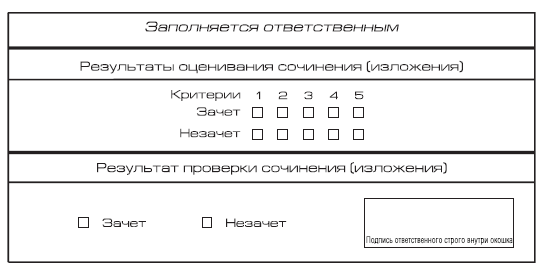 Область для оценки работы.Если в сочинении менее 250 слов, то сочинение не проверяется по критериям №1-№5. В клетки по всем критериям оценивания выставляется «незачет».Если за сочинение по критерию №1 выставлен «незачет», то сочинение по критериям №2-№5 не проверяется. В клетки по всем критериям оценивания выставляется «незачет».Если за сочинение по критерию по критерию №1 выставлен «зачет», а по критерию №2 выставлен «незачет», то сочинение по критериям №3-№5 не проверяется. В клетки по критериям оценивания №3-№5 выставляется «незачет».Во всех остальных случаях сочинение проверяется по всем пяти критериям и оценивается в системе «зачет»-«незачет» (например, недопустимо не проверять работу по критериям К4 и К5, если выпускник получил зачет на основании зачетов по критериям К1, К2, К3).Можно ли не проверять сочинения выпускников прошлых лет?Проверяются все работы, в том числе выпускников прошлых лет.Какова специфическая роль учителя-словесника при проведении итогового сочинения?Специфических задач для учителя-словесника нет. У педагога, находящегося в аудитории во время проведения сочинения, есть организационные  задачи: помощь в оформлении бланков регистрации, поддержание дисциплины, предотвращение случаев списывания, отслеживание временного регламента.Может ли учитель комментировать темы сочинения перед его проведением (ранее традиция такая была)?Учительский комментарий к темам не предполагается. В методических рекомендациях для образовательных организаций сказано, что член комиссии должен: "ознакомить участников итогового сочинения (изложения) с темами сочинений". Это означает, что темы должны быть доведены до сведения выпускников (написаны на доске, прочитаны, например, для слепых обучающихся, розданы на парты (если есть возможность их распечатать). Обязательно на парте каждого выпускника должна лежать инструкция для участника.Возможна ли в сочинении опора на Библию, произведения устного народного творчества?В Методических рекомендациях по подготовке к итоговому сочинению (изложению), размещенных на сайте ФГБНУ «ФИПИ», даны разъяснения по вопросу привлечения литературного материала. Данная информация содержится непосредственно в «Критериях оценивания итогового сочинения организациями, реализующими образовательные программы среднего общего образования». В комментарии к Критерию №2 «Аргументация. Привлечение литературного материала» сказано: «Данный критерий нацеливает на проверку умения использовать литературный материал (художественные произведения, дневники, мемуары, публицистику) для построения рассуждения на предложенную тему и для аргументации своей позиции». О возможности использовать Библию напрямую не говорится в силу светского характера образования. Но Библию, безусловно, можно рассматривать как литературный источник. Если сочинение будет опираться на Библию, это не приведет к незачету по указанному параметру.В своих рассуждениях автор сочинения может также опираться на произведения устного народного творчества.Критерий № 2 «Аргументация. Привлечение литературного материала» Данный критерий нацеливает на проверку умения использовать литературный материал (художественные и фольклорные произведения, дневники, мемуары, публицистику, другие литературные источники) для построения рассуждения на предложенную тему и для аргументации своей позиции.Участник должен строить рассуждение, привлекая для аргументации не менее одного произведения отечественной или мировой литературы, избирая свой путь использования литературного материала; при этом он может показать разный уровень осмысления художественного текста: от элементов смыслового анализа (например, тематика, проблематика, сюжет, характеры и т.п.) до комплексного анализа произведения в единстве формы и содержания и его интерпретации в аспекте выбранной темы.